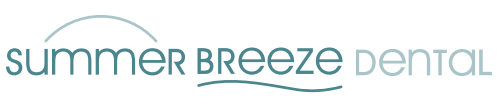 Dr. Arlene Caringal & AssociatesREGISTRATION FORM Date: _____________________Name: _________________________________________   Date of Birth: __________________                                    (Please Print) Address: ______________________________________________________________________Cell Number: _____________________________Home: _______________________________E-mail Address: ________________________________________________________________How did you hear about us? (Please specify) _________________________________________Do you have insurance? YES ____________ (If yes, please present your card to the reception) 			     NO ____________Note: We do not participate in ODSP, CINOT and Welfare Insurance In the event that your current insurance does not cover the treatment, patients are financially responsible for the remaining balance.I certify that the above information is true and correct. _____________________________________________ (Signature of Patient / Guardian)